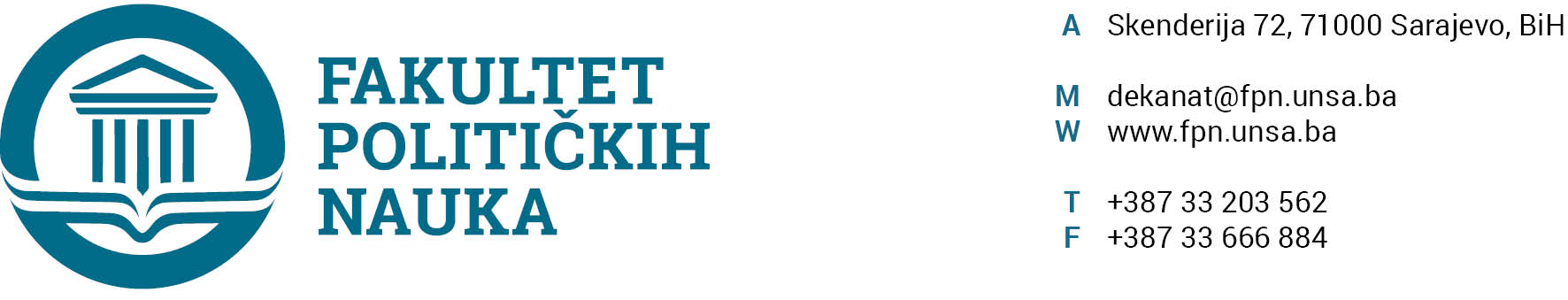 ODSJEK SIGURNOSNE I MIROVNE STUDIJEZAPISNIK SA TRIDESET PETE (35)  REDOVNE SJEDNICE ODSJEKA ODRŽANE 12.09. 2022. GODINEPrisutni: Prof.dr. Mirza Smajić, prof.dr. Zlatan Bajramović, V. asst. Veldin Kadić, prof.dr. Haris Cerić, prof.dr. Nerzuk Ćurak, prof.dr. Sead Turčalo, Prof. dr. Zarije Seizović, prof. dr. Vlado Azinović i prof.dr. Darvin LisicaOpravdano odsutni: doc dr. Selma Čosić, prof.dr. Emir VajzovicUsvojen je slijedeći DNEVNI RED:1.Master teze 3+2/4+1     a.) Izvještaji        b.) Prijedlog tema2.  Izvještaj Komisije za izbor saradnika-asistenta na odsjeku SIMS sa prijedlogom3. Prijedlog komisije za izmjenu i dopunu NPP 2019/204. Tekuća pitanjaAd1. Master studij (3+2) (4+1)1.1. Prijave tema magistarskih radova (3+2) (4+1)a.) Odsjek je prihvatio listu tema sa kandidatima, mentorima i komisijama za ocjenu i odbranu prijavljenih master teza (3+2) (4+1) i uputio Vijeću Fakulteta na razmatranje. 1.2. Izvještaj o ocjeni magistarskog rada (3+2)  (4+1)Odsjek je jednoglasno usvojio Izvještaje Komisija za ocjenu i odbranu završnih radova na master studiju (3+2) (4+1) Odsjeka sigurnosnih i mirovnih studija. Odsjek navedene Izvještaje upućuje Vijeću Fakulteta na usvajanje.(Spisak Izvještaja sa prijedlozima datuma odbrana u prilogu zapisnika).Ad2. Izvještaj Komisije za izbor saradnika-asistenta na odsjeku SIMS sa prijedlogomOdsjek je jednoglasno prihvatio izvještaj Komisije za izbor asistenta i upućuje ga Vijeću u daljnju proceduru.Ad3. Prijedlog komisije za izmjenu i dopunu NPP 2019/20Odsjek je predložio Komisiju za izmjenu i dopunu NPP 2019/20 u sljedećem sastavu:Prof.dr. Zlatan BajramovićProf.dr. Haris CerićProf.dr. Emir VajzovićAd4. Tekuća pitanjaPod ovom tačkom nije bilo rasprave.Sarajevo, 12.09.2022. godineZapisničar,                                                                                                   Šef OdsjekaV.asst. mr. Veldin Kadić                                                             Prof.dr. Mirza Smajić